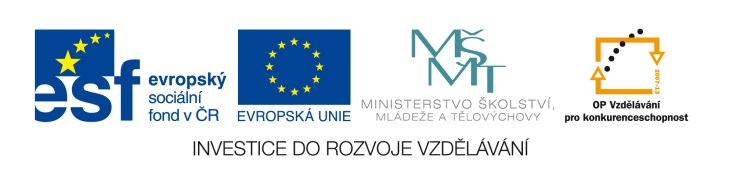 EU IV-2, M9-36, Helena Lochmanová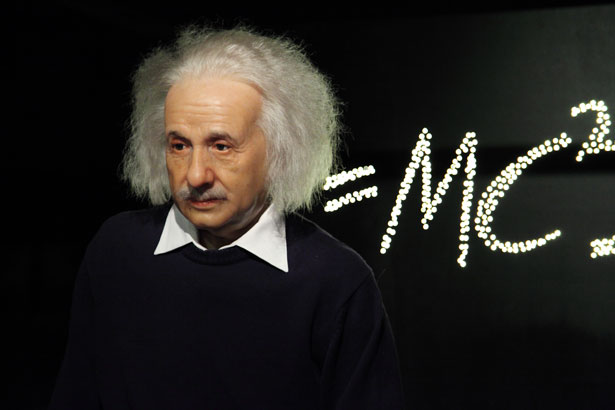 Název:       36. Využití povrchu válce vpřírodě ,objem hranolu v praxi.Cíl: 		Slovní úlohy.Čas: 		15 - 20 minut.Pomůcky: 	Psací a rýsovací pomůcky.Popis aktivity:Žáci řeší příklady dle zadání.Kolem 150 stromků o průměru kmínku 2 cm, bylo dáno pletivo na ochranu před zvěří. Pletivo bylo stáčeno tak, aby bylo všude vzdáleno od kmínku 9 centimetrů. Kolik běžných metrů pletiva bylo třeba? (Řešení: 94,2m pletiva)Nákres a zápis:Výpočet:Odpověď:Kolik m³ písku je třeba na vysypání 1,5m široké cesty kolem obdélníkového záhonu o rozměrech 8 metrů a 14 metrů, je-li vrstva písku 6 cm vysoká? (Řešení: 4,5m³)Nákres a zápis.Výpočet S a V písku:Odpověď: